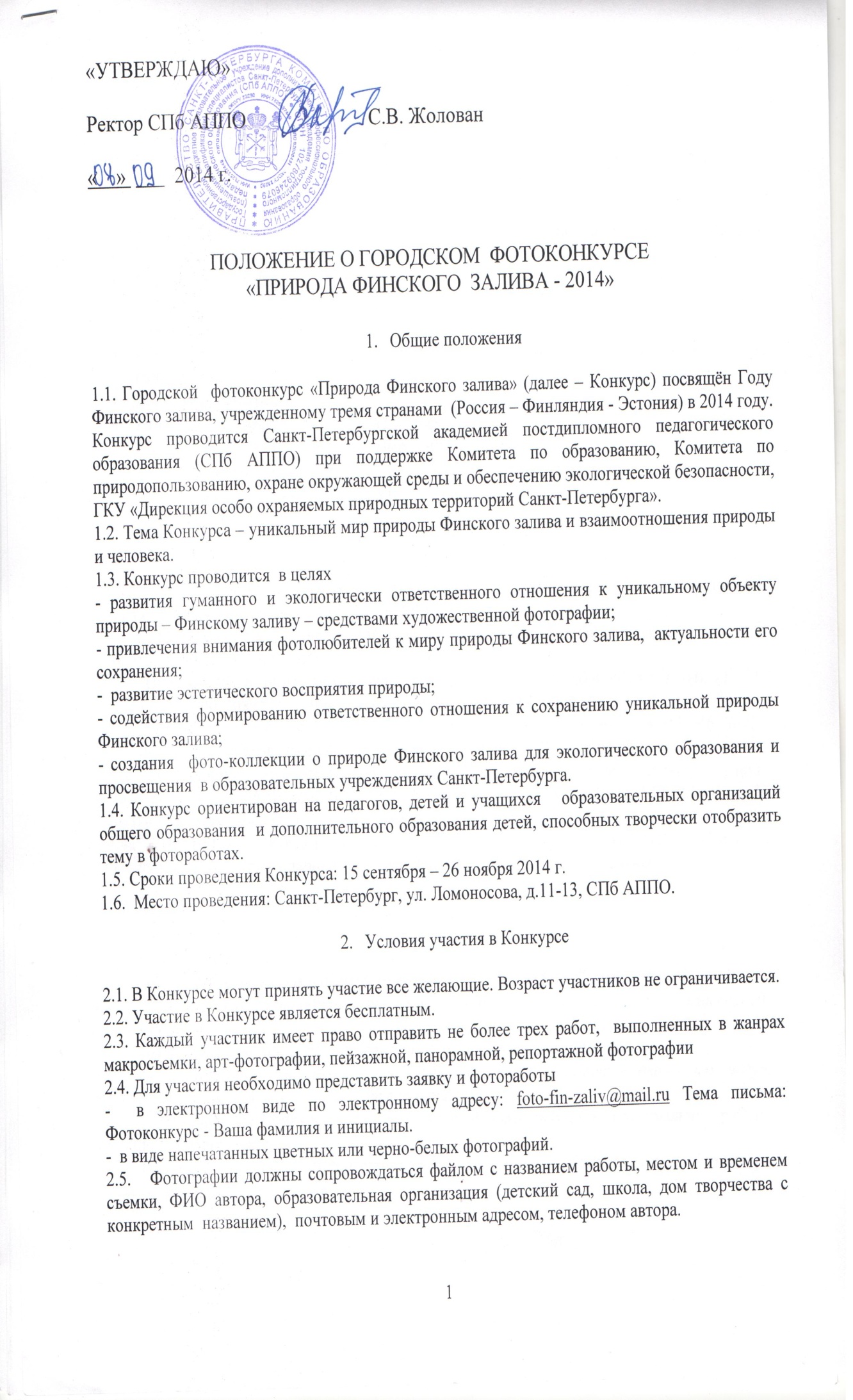 ПОЛОЖЕНИЕ О ГОРОДСКОМ  ФОТОКОНКУРСЕ «ПРИРОДА ФИНСКОГО  ЗАЛИВА - 2014»Общие положения1.1. Городской  фотоконкурс «Природа Финского залива» (далее – Конкурс) посвящён Году Финского залива, учрежденному тремя странами  (Россия – Финляндия - Эстония) в 2014 году. Конкурс проводится Санкт-Петербургской академией постдипломного педагогического образования (СПб АППО) при поддержке Комитета по образованию, Комитета по природопользованию, охране окружающей среды и обеспечению экологической безопасности, ГКУ «Дирекция особо охраняемых природных территорий Санкт-Петербурга».1.2. Тема Конкурса – уникальный мир природы Финского залива и взаимоотношения природы и человека. 1.3. Конкурс проводится  в целях- развития гуманного и экологически ответственного отношения к уникальному объекту природы – Финскому заливу – средствами художественной фотографии;- привлечения внимания фотолюбителей к миру природы Финского залива,  актуальности его сохранения;-  развитие эстетического восприятия природы;- содействия формированию ответственного отношения к сохранению уникальной природы Финского залива;- создания  фото-коллекции о природе Финского залива для экологического образования и просвещения  в образовательных учреждениях Санкт-Петербурга.1.4. Конкурс ориентирован на педагогов, детей и учащихся   образовательных организаций общего образования  и дополнительного образования детей, способных творчески отобразить тему в фотоработах.1.5. Сроки проведения Конкурса: 15 сентября – 26 ноября 2014 г.1.6.  Место проведения: Санкт-Петербург, ул. Ломоносова, д.11-13, СПб АППО.Условия участия в Конкурсе2.1. В Конкурсе могут принять участие все желающие. Возраст участников не ограничивается. 2.2. Участие в Конкурсе является бесплатным. 2.3. Каждый участник имеет право отправить не более трех работ,  выполненных в жанрах макросъемки, арт-фотографии, пейзажной, панорамной, репортажной фотографии2.4. Для участия необходимо представить заявку и фотоработы -  в электронном виде по электронному адресу: foto-fin-zaliv@mail.ru Тема письма: Фотоконкурс - Ваша фамилия и инициалы.-  в виде напечатанных цветных или черно-белых фотографий.2.5.   Фотографии должны сопровождаться файлом с названием работы, местом и временем съемки, ФИО автора, образовательная организация (детский сад, школа, дом творчества с конкретным  названием),  почтовым и электронным адресом, телефоном автора.Требования к работам3.1.  Все работы должны соответствовать тематике и номинациям Конкурса.3.2. Не допускается размещение имени автора на изображении, а также названия или подписи, нарушение этого правила влечет за собой снятие заявки с Конкурса.     3.3. Для участия в Конкурсе каждая фотография должна быть отправлена в двух форматах: -  для электронного просмотра и размещения в интернете; Формат файла – JPG. Разрешение фотографии: 900х600 пикселей (900 пикселей по длинной стороне снимка).Черно-белые фотографии – в GrayScale, цветные – в RGB.Вес одной фотографии – 3-7 Mb.  -     для представления как фото продукция: Разрешение фотографии: 2500х1200 пикселей (2500 пикселей по длинной стороне снимка).Вес одной фотографии – 3-7 Mb.Размеры фотографий для печати 45 х 3.4. Для электронного просмотра и размещения в интернете: Разрешение фотографии: 900х600 пикселей (900 пикселей по длинной стороне снимка).Вес одной фотографии – 400-500 Кb.Время и место проведенияПрием фоторабот участников Конкурса в электронном формате адресу foto-fin-zaliv@mail.ru  с 6 октября до 15 октября 2014 г.Если в течение трех дней сообщение о получении информации не поступило, надо повторить отправление материалов и уточнить их  получение.        Прием  напечатанных фотографий с 20 октября по 23 октября 2014 г. в каб. 215-217  СПб АППО по адресу: ул. Ломоносова, д.11-13,  с 15 до 17 часов. Контактное лицо: Груздева Наталья Владимировна. р.т. 710-68-49; моб. т. 8-911-946-90-48.Подведение итогов (заседание жюри): с 27  октября  по 31 октября  . Церемония награждения победителей Конкурса и открытие выставки  лучших фоторабот, отмеченных членами жюри, состоится 26 ноября . в 15 часов  в  СПб АППО (ул. Ломоносова, д.11-13, 2-ой этаж).  По итогам конкурса информация будет помещена на сайте СПб АППО, участники  конкурса  получат благодарности  и сертификаты, а победители – дипломы. Номинации и критерии оценки работ    5. 1. Номинации Конкурса: - «Финский залив глазами детей» (для детей с 3 до 5 и с 5 до  7 лет). - «Финский залив: природа и люди»  (для   учащихся начальной школы, 5-9-х  классов, 10-11-х  классов)- «Финский залив как образовательный ресурс» (для педагогов).       - «Наша помощь Финскому заливу» (об экологических акциях и движениях могут представлять участники независимо от возраста)5.2. . Организаторы Конкурса оставляют за собой право поощрить оригинальные работы  специальными призами.     5.3. В каждой из возрастных подгрупп по каждой номинации Конкурса определяются три победителя (I,II,III место).     5.4. Критерии оценки работ:.-  Соответствие выбранной номинации Конкурса. - Оригинальность взгляда (ракурса). - Художественный уровень. - Техническое качество исполнения.Оргкомитет  и Жюри6.1. Оргкомитет и Жюри Конкурса формируются из представителей Комитета по образованию, Комитета по природопользованию, охране окружающей среды и обеспечению экологической безопасности, ГКУ «Дирекция особо охраняемых природных территорий Санкт-Петербурга», СПб АППО,  общественных организаций, возможных спонсоров, специалистов фотостудий.6.2.  Во время заседания жюри секретарь оргкомитета  ведет протокол.6.3. Жюри вправе отказать фотографу в участии в Конкурсе при условии письменного объяснения причин отказа или дисквалификации.Ответственность8.1. Авторские права на фотоработы принадлежат авторам. Организаторы конкурса  не несут ответственности за нарушение участниками авторских прав.8.2. Представленные на Конкурс работы не рецензируются и не возвращаются.8.3. Организатор Конкурса гарантирует бережное обращение с присланными работами.8.4. Участие в Конкурсе означает согласие автора на использование его работ организаторами и партнерами Конкурса  с соблюдением авторских прав при публикации фотографий в масс-медиа, каталогах, книгах и других печатных изданиях или на выставках в целях популяризации Конкурса, без выплаты авторского вознаграждения и без дополнительного разрешения автора. 8.5. Отпечатанные фотоработы, вошедшие в экспозицию итоговой выставки Конкурса, переходят в собственность СПб АППО  для дальнейшего использования в образовательных и просветительских  целях. ЗАЯВКА НА УЧАСТИЕ В КОНКУРСЕ*1. Фамилия, имя, отчество *2.Образовательная организация, где воспитывается, учится или работает автор_________________________________________________________________________________ *3. Дата рождения: например, 05.12.1999 г.*4. Номинация, в которой заявлена фоторабота:*5. Название фотоработы:6. Комментарии к фотоработе (не более 5 строк 14 кеглем):*7. Дата и место создания фотоработы:*8. Контакты:Номер телефона: ______________________________________________________________Электронная почта: ____________________________________________________________9. Увлечение фотографией (сколько лет, с какого возраста; не обязательно)* Поля, обязательные для заполнения**  Для детей дошкольного возраста следует указать сведения и о ребенке, и о  родителях (можно одного родителя)Заявки и фотоработы принимаются по электронному адресу: foto-fin-zaliv@mail.ruПредседатель оргкомитета  конкурсаГруздева Наталья Владимировнараб. тел.: 8 (812) 710-68-49; моб. тел. 8-911-946-90-48Приложение №2Состав ЖюриАлексеев С.В., д.п.н., профессор, заведующий кафедрой педагогики окружающей среды, безопасности и здоровья человека СПб АППО (председатель)Евланова И.А., ведущий специалист Комитета по образованию Коробейникова М.А., ведущий специалист Комитета по природопользованию, охране окружающей среды и обеспечению экологической безопасностиЛяндзберг А.Р.,  директор Эколого-биологического центра «Крестовский остров»      СПб ГДТЮМарина Г.А., преподаватель кафедры культурологического образования СПб АППОНикущенко П.В., специалист ГКУ «Дирекция особо охраняемых территорий Санкт-Петербурга»Чернов А.А., руководитель фотостудии Дома технического творчества Центрального района Санкт-Петербурга                                                                                               Приложение № 3Состав ОргкомитетаГруздева Н.В., к.п.н., доцент, доцент кафедры педагогики окружающей среды, безопасности и здоровья человека СПб АППО (председатель)Бакшинова  Л.П., преподаватель кафедры культурологического образования СПб АППОГущина Э.В., к.б.н., доцент, профессор  кафедры педагогики окружающей среды, безопасности и здоровья человека СПб АППО (секретарь)Машарская Н.Я., заведующая методическим отделом Эколого-биологического центра «Крестовский остров»      СПб ГДТЮМуравьев А.Г., вице-президент Санкт-Петербургской общественной организации «Федерация экологического образования»Сенова О.Н., председатель общественной организации «Друзья Балтики»Шиленок Т.А.,  старший преподаватель   кафедры педагогики окружающей среды, безопасности и здоровья человека СПб АППО